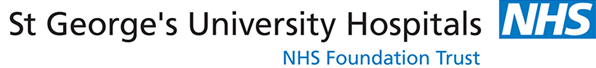 ASSISTIVE TECHNOLOGY SERVICE REFERRAL FORMPlease complete all questions (use additional sheets if required)Incomplete forms may not be processed	Patient DetailsGP DetailsReferrer DetailsOther Professionals InvolvedDiagnosis (include date of onset if known)Functional Ability (Please give as much information as possible)Accommodation(detailing type of dwelling, whether adapted etc)Care Arrangement(Details, dependency, informal/formal care, times alone etc)Environmental ControlsWhat does the patient want to control with environmental control equipment?(Please note the service does not provide window, curtain or door openers. We are also unable to provide voice activated equipment or mainstream equipment such as the Amazon Echo)Computer Access (if relevant to referral)Any other relevant informationReferral Form – Updated June 2019 Are two person visits recommended for this patient No/YesName:Title:Mr/Mrs/MissAddress:DOB:Postcode:NHS Number:Tel Home:Ethnicity:Tel Mobile:Email:GP Name:CCG:GP Address:GPPostcode:Referred by:Profession:Address:Telephone:Email:Working days:NameProfessionAddressTelephoneControl of Movement HeadTrunkArmsHandsLegsFeetVision and HearingCognitive AbilityPsychological/behaviouralSpeech/communication(AAC device in situ or referral placed to an AAC Hub)What computer does the patient currently have?   Laptop/Desktop/TabletWhat operating system?                                         Windows/Mac/LinuxDoes the patient know how to use a computer? If not what support do they have to learn?Is the patient currently able to use a computer?How does the patient currently access the computer?What is the computer used for? What would the patient like to use the computer for?Any risks/hazard in the home environmentHas the patient consented to the referralYes/NoHas the patient consented to this referral being shared with other relevant health professionals/agenciesYes/No     Signature of referrer:	Designation:	Date:Please return to:Clare Oakley (Service Lead)Email: clare.oakley@stgeorges.nhs.uk or        clare.oakley1@nhs.netTel: 020 8487 6027Please return to:Clare Oakley (Service Lead)Email: clare.oakley@stgeorges.nhs.uk or        clare.oakley1@nhs.netPlease observe confidentiality guidelines with regard to sending client information.